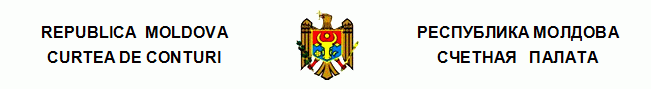 ПереводПОСТАНОВЛЕНИЕ №44 от 2 августа 2022 годапо Отчету аудита соответствия администрирования системы налоговых льгот в 2020 – 2021 годахСчетная палата в присутствии г-на Петру Гричука, заместителя директора Государственной налоговой службы; г-на Алексея Герцеску, председателя Совета по конкуренции; г-на Василие Шарбана, государственного секретаря Министерства сельского хозяйства и пищевой промышленности; г-жи Лилианы Якони, начальника Управления анализа, мониторинга и оценки политик Министерства финансов; г-жи Корины Алекса, заместителя начальника Управления налоговых и таможенных политик Министерства финансов; г-на Эдуарда Цугуй, начальника Отдела политик по привлечению инвестиций и промышленному развитию Министерства экономики; г-на Корнелиу Жалоба, заместителя директора ПУ „Центр информационных технологий в финансах”, а также других ответственных лиц, в рамках видео заседания, руководствуясь ст.3 (1) и ст.5 (1) a) Закона об организации и функционировании Счетной палаты Республики Молдова, рассмотрела Отчет аудита соответствия администрирования системы налоговых льгот в 2020 – 2021 годах.Миссия внешнего публичного аудита была проведена согласно Программе аудиторской деятельности Счетной палаты на 2022 год с целью оценки соответствия администрирования системы налоговых льгот в 2020 – 2021 годах.Внешний публичный аудит был проведен в соответствии с Международными стандартами Высших органов аудита, применяемыми Счетной палатой, в частности ISSAI 100, ISSAI 400 и ISSAI 4000.Рассмотрев Отчет аудита, Счетная палата УСТАНОВИЛА:Несмотря на то, что налоговые обязательства по своему контексту представляют собой значительные затраты для бюджета, на основании констатаций аудита делается вывод, что государственные органы не были достаточно озабочены в их оценке и отражении в отчетности правильным и прозрачным способом, а также в обеспечении в полной мере интегрирования принципов надлежащего управления в управлении льготами, предоставленными различным категориям бенефициаров. Установленные недостатки были обусловлены как неоказанием повышенного внимания системе льгот государственными органами, так и наличием ряда объективных факторов, какими являются сложность системы и недостаточные аспекты, связанные с выполнением задач, которые на них возложены. Все указанное основывается на следующих наблюдениях аудита:создание и предоставление льгот производилось в отсутствие ряда программ или стратегий по экономическому развитию некоторых отраслей или секторов национальной экономики, в том числе содержащих показатели влияния/результата и которые позволят оценить выгоды, вытекающие от их предоставления; неоценка Государственной налоговой службой бюджетных затрат примерно по 2/3 из общего числа льгот, администрируемых налоговым органом (141 вид), что не обеспечивает прозрачность в использовании ресурсов государства, а также оставляя частично реализованной задачу, делегированную Правительством Министерству финансов и подведомственным органам по общей оценке бюджетных затрат, связанных с льготами;отсутствие разработки правил и ряда операционных процессов в рамках Государственной налоговой службы обусловило наличие существенных ошибок в процессе оценки ею бюджетных затрат для 1/3 из администрируемых льгот (76 видов), или размер некоторых льгот, оцененных аудитом, был завышен на 519,7 млн. леев, а по другим – занижен на 537,1 млн. леев, одновременно, отсутствует методология и обоснованные расчеты по некоторым отраженным льготам в сумме 977,9 млн. леев; неоценка эффективности и результативности предоставления ряда льгот, в частности тех, которые не приносят выгоду государству и обществу, что привело к нереализации в полной мере цели, установленной в Плане действий Правительства на 2020-2023 годы;отсутствие сотрудничества и коммуникации между органами государства, а также их безответственность создали предпосылки по предоставлению ряда нелегальных льгот, а также тех, которые не генерируют добавленную стоимость, бенефициарами которых являются экономические агенты, которые не способствуют поступлению в бюджет оплаты налогов и сборов. Таким образом, некоторые налогоплательщики получили льготы по оплате акцизов на сумму от 5,0 млн. леев до 10,0 млн. леев, хотя оплачивали в бюджет небольшие суммы, составляющие от 0,01 млн. леев до 0,05 млн. леев;невыявление Министерством финансов и Государственной налоговой службой ряда применяемых инструментов для систематического осуществления мониторинга правильности и законности освобождений, которые получили некоторые экономические агенты, в данном случае тех, кто подвержен риску соответствия, а также несоздание рычагов по повышению ответственности всех бенефициаров, которые злоупотребляют и ненадлежащим образом используют льготы, предоставляемые государством;запоздалые действия со стороны Совета по конкуренции в отношении проверки соблюдения положений юридических актов, на основании которых были предоставлены некоторые налоговые льготы, указанные аудитом, а также их соответствие к международным практикам, согласно взятым обязательствам в соответствии с Соглашением об ассоциации, заключенным между Республикой Молдова и Европейским Союзом. Для устранения установленных недостатков необходимы оперативные меры и действия со стороны государственных органов, которые обеспечат улучшение процессов по администрированию системы налоговых льгот.Исходя из вышеизложенного, на основании ст.14 (2), ст.15 d), i1) и ст.37 (2) Закона №260 от 07.12.2017, Счетная палатаПОСТАНОВЛЯЕТ:Утвердить Отчет аудита соответствия администрирования системы налоговых льгот в 2020 – 2021 годах, приложенный к настоящему Постановлению.2. Настоящее Постановление и Отчет аудита направить:2.1. Парламенту Республики Молдова для информирования и рассмотрения, при необходимости, в рамках Парламентской комиссии по контролю публичных финансов;2.2. Президенту Республики Молдова для информирования;2.3. Правительству Республики Молдова для информирования и принятия к сведению с целью осуществления мониторинга обеспечения внедрения рекомендаций аудита;2.4. Министерству финансов и Государственной налоговой службе для принятия к сведению и рекомендовать рассмотреть результаты аудита, согласно компетенциям, с утверждением плана мер по устранению установленных ситуаций и внедрению рекомендаций из Отчета аудита; 2.5. Министерству экономики для рассмотрения, и рекомендовать совместно с Администрациями свободных экономических зон изучить причины, которые привели к приостановлению финансово-экономической деятельности некоторых резидентов и предпринять к ним действия, в том числе путем приостановления или отзыва разрешений для осуществления деятельности в свободной экономической зоне, согласно действующему законодательству;2.6. Совету по конкуренции для рассмотрения, и рекомендовать предпринять действия по ускорению рассмотрения налоговых льгот, указанных в Отчете аудита, сквозь призму законодательства в области государственной помощи, с целью приведения его в соответствие с законодательством европейского сообщества, согласно обязательствам, взятым Соглашением об ассоциации, заключенным между Республикой Молдова и Европейским Союзом;2.7. Генеральной прокуратуре для рассмотрения и занятия позиции, согласно компетенциям, относительно констатаций, изложенных в Отчете аудита.3. Настоящим Постановлением исключить из режима мониторинга требования (2.1., 2.3.1. и 2.3.2.) и рекомендации (1-6; 10-11), утвержденные Постановлением Счетной палаты №34 от 29.07.2016 по Отчету аудита соответствия, ассоциированного с аудитом эффективности системы налоговых и таможенных льгот, в результате реализации ряда рекомендаций, направленных в рамках предыдущей аудиторской миссии, и повторения невнедренных в рамках настоящей миссии аудита.  4. Настоящее Постановление вступает в силу с даты публикации в Официальном мониторе Республики Молдова и может быть оспорено предварительным заявлением в эмитирующем органе в течение 30 дней с даты публикации. В спорном административном порядке, Постановление может быть обжаловано в Суде Кишинэу, расположенном в секторе Рышкань (МД-2068, мун. Кишинэу, ул. Киевская №3) в течение 30 дней с даты сообщения ответа относительно предварительного заявления или с даты истечения срока, предусмотренного для его решения.5. О предпринятых действиях по исполнению подпунктов из 2.4. - 2.6. из настоящего Постановления проинформировать Счетную палату в течение 12 месяцев с даты публикации Постановления в Официальном мониторе Республики Молдова.6. Постановление и Отчет аудита соответствия администрирования системы налоговых льгот в 2020 – 2021 годах размещаются на официальном сайте Счетной палаты (https://www.ccrm.md/ro/decisions).Мариан ЛУПУ,Председатель